21 dagen coaching, 21 dagen voedingsadvies, 21 dagen een recept van de dag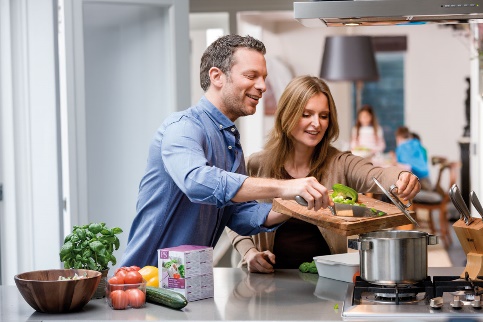 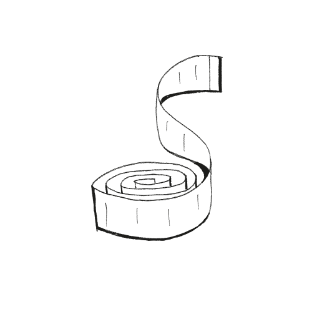 